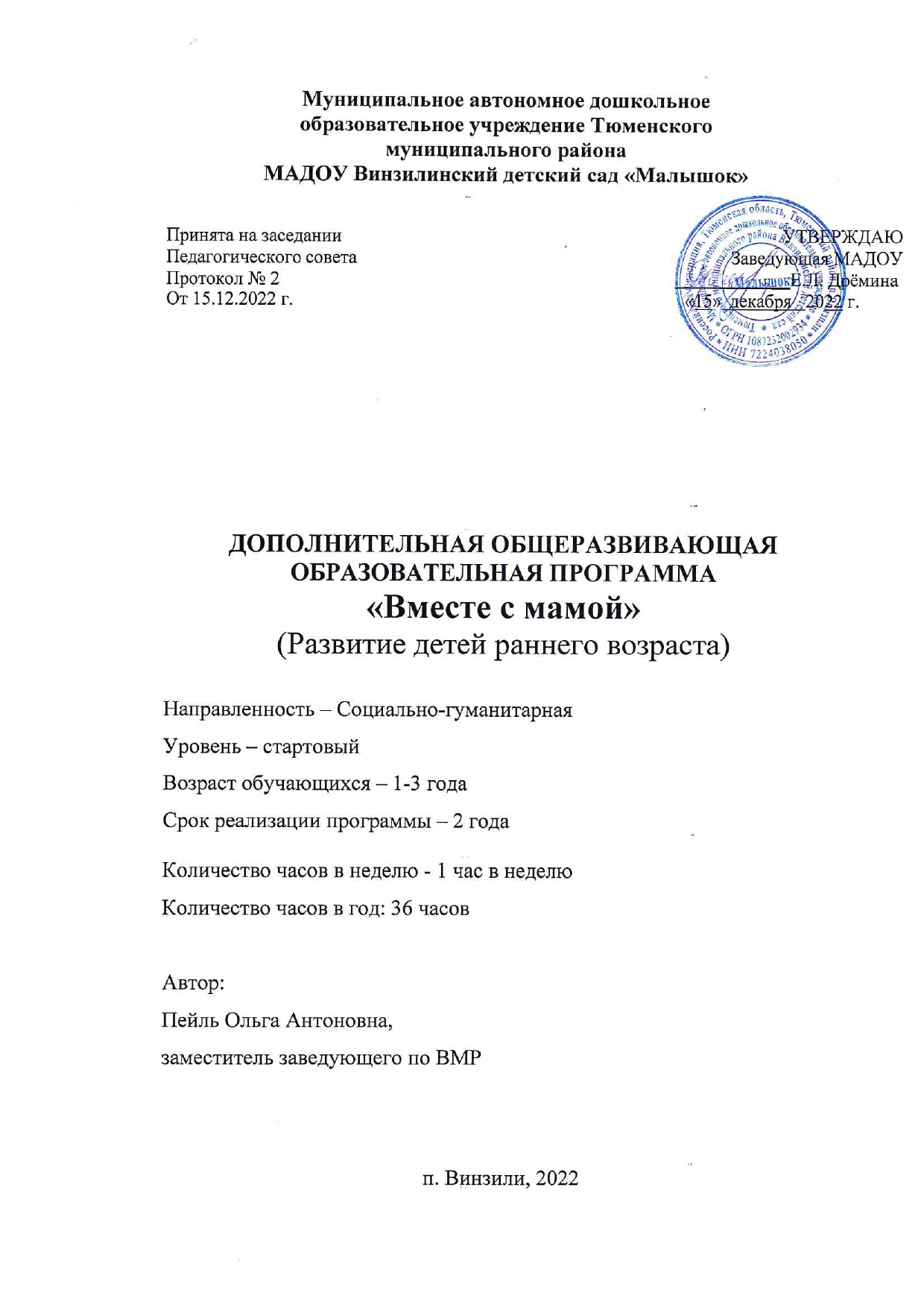 Раздел 1. Пояснительная запискаДополнительная общеразвивающая образовательная программа «Вместе с мамой» (развитие детей раннего возраста) имеет социально-гуманитарную направленность. Основана на комбинировании методик, дидактических упражнений и развивающих игр, обеспечивающих развитие ребенка раннего возраста в деятельности по четырем основным направлениям: психологическое, социальное, творческое и физическое развитие. Программа направлена на развитие у детей раннего возраста познавательных способностей посредством предметной деятельности, социально-коммуникативного и речевого развития, игровой деятельности, художественно-эстетического и физического развития.Программа реализуется на бюджетной основе.Актуальность программы.Актуальность программы «Вместе с мамой» (развитие детей раннего возраста) обусловлена тем, что первые годы жизни ребенка являются периодом его наиболее интенсивного физического, психического и нравственного развития. От того, в каких условиях оно будет протекать, будет зависеть будущее ребёнка. Педагоги, физиологи, психологи (М.И. Лисина, Н.М. Аксарина, Д.Б. Эльконин, Л.С. Выготский, М.М. Кольцова, А.Н. Леонтьев, Т.Н. Федосеева, Е.И. Тихеева, С.Н. Теплюк и др.) открыли огромные потенциальные возможности развития детей, определили значение периода раннего детства для всего дальнейшего формирования личности ребёнка и выявили ряд специфических возрастных особенностей, которые необходимо учитывать для гармоничного и эффективного развития детей раннего возраста.В соответствии с этими позициями определяющими факторами психического развития ребенка раннего возраста являются его общение с взрослым и ведущая предметная деятельность. Многочисленные исследования показали, что при адекватном общении ребенка с взрослыми и обеспечении условий для успешного развития предметной деятельности в этом возрасте закладываются наиболее важные и фундаментальные человеческие способности и личностные качества – познавательные способности, любознательность, творческое воображение, целенаправленность и настойчивость, доверие к другим людям, уверенность в себе и другие.Однако в современной практике воспитания детей огромные резервы раннего возраста часто не реализуются. До сих пор многие родители и педагоги рассматривают ранние этапы жизни ребенка как период преимущественно физиологического созревания, когда заботы взрослого ограничиваются уходом за малышом. Такой подход не позволяет в полной мере развивать потенциальные способности малыша.С другой стороны, в последнее десятилетие все большее распространение приобретает мода на «раннее развитие» ребенка. Стремление взрослых как можно раньше подготовить ребенка к школе, обеспечить ему успешность в дальнейшей жизни побуждает их с самого раннего возраста обучать малыша школьным предметам - чтению, счету, письму и др. Большинство игр и занятий, которым приписывается название «развивающих», представляет собой наборы для знакомства с новой информацией и тренировки каких-либо умений. При таком подходе развитие ребенка понимается исключительно как усвоение информации и овладение навыками. Эмоциональная и социальная сфера ребенка, его собственная активность не связываются с понятием «развитие», что является глубоким заблуждением. Приобретенные в раннем возрасте умения читать и считать не являются залогом успешного освоения ребенком школьной программы и его умственного развития. Кроме того, опасным последствием психических и физических перегрузок, вызванных неадекватной формой обучения, может стать возникновение у ребенка каких-либо невротических заболеваний.Современные научные данные свидетельствуют о том, что к детям раннего возраста не применимы многие приемы и методы воспитания, которые используются в работе с дошкольниками. Данная программа базируется на использовании адекватных методов воспитания и развития детей раннего возраста, основанных на современных научных данных и исследованиях, и предполагает использование особых педагогических воздействий, которые отвечают потребностям и возможностям ребенка и способствуют его полноценному развитию.Цель программы – содействие развитию целостной личности ребенка – его активности, самостоятельности, эмоциональной отзывчивости к окружающему миру, творческого потенциала.Задачи программы. Для достижения поставленной цели предполагается решение следующих задач.Обучающие:учить ребенка устанавливать продуктивные контакты с окружающим миром, действуя вместе с взрослым и самостоятельно;создать условия для формирования игровой деятельности детей, обеспечивающей преемственность раннего и дошкольного возраста и полноценное становление ведущей деятельности дошкольников;расширить запас понимаемых слов и обогатить активный словарь;разнообразить предметную деятельность малыша путем знакомства с предметами ближайшего окружения, их свойствами, назначением и действиями с ними, обучения навыкам отбора и группировки предметов по свойствам;создать условия для развития детско-родительских отношений на основе содержательного игрового взаимодействия.Воспитательные:обогащать связи малыша с окружающим миром, развивать интерес к доступным его пониманию явлениям этого мира в повседневной жизни и в специально организованной деятельности с ребенком, перенос их в игровую, изобразительную, музыкальную и другую деятельность;формировать элементарные правила поведения;воспитывать интерес к трудовым действиям, поощрять желание выполнять их самостоятельно;прививать навыки соблюдения опрятности и чистоты;побуждать ребенка к доброжелательным отношениям со взрослыми и сверстниками;гармонизировать детско-родительские отношения;расширять родительские компетенции – обучение родителей видеть за реакциями ребенка его истинные мотивы и адекватно на них реагировать, помогать родителям в вопросах воспитания детей;развивать и поддерживать эмоциональные отношения между родителем и ребенком путем непосредственного участия родителя во всех видах деятельности ребенка, стимулировать эмоциональные проявления, предоставлять взрослому образцы для поведения.Развивающие:Психологическое развитие:развивать сенсорику, направленное на обогащение чувствительного опыта ребенка в целях накопления знаний о свойствах различных предметов окружающего мира, соотнесения их друг с другом и развития целостного восприятия;развивать мелкую и крупную моторику для овладения предметными и орудийными действиями, освоения ребенком основных движений, развития и укрепления опорно-двигательного аппарата;развивать речь, поддерживать и развивать коммуникативную потребность, обогащать активный и пассивный словарь, развивать грамматический строй речи;развивать воображение – открытие ребенком новых способов взаимодействия с предметами;развивать внимание - обучение ребенка умению сосредоточиться на одном предмете, формировать зачатки произвольности;развивать память;развивать мышление – освоение ребенком взаимосвязей между предметами окружающего мира, формировать умение видеть простейшие последовательности и закономерности;развивать эмоциональную сферу – сформировать представления о базовых эмоциональных состояниях, формирование элементарных навыков саморегуляции.Творческое развитие:развивать воображение;развивать эстетические чувства;развивать элементарные творческие навыков. Физическое развитие:развивать двигательную активность;формировать естественные виды движений (ходьба, ползание, лазанье, попытки бега и подпрыгивания вверх и пр.);содействовать улучшению координации движений, повышать экономичность и ритмичность их выполнения;обучать согласованным действиям в танцевальных и музыкальных играх, ритмических упражнениях под музыку, знакомить с элементами танца;обучать согласованным совместным действиям в подвижных играх, при выполнении упражнений и двигательных заданий;обогащать двигательный опыт выполнения игровых действий с предметами и игрушками, разными по форме, величине, цвету, назначению.Обучающиеся, для которых программа актуальнаВозраст обучающихся по данной программе: 1-3 года. Группы формируются с учетом психологических особенностей детей раннего возраста и предполагают проведение занятий с участием близкого ребенку взрослого.Количество обучающихся в группе: 15 человек.Формы и режим занятийФорма занятий – групповая.Занятия проходят 1 раз в неделю по 1 часу. В соответствии с требованиями СанПиН 2.4.1.3049-13 «Санитарно-эпидемиологические требования к устройству, содержанию и организации режима работы дошкольных образовательных организаций» (утверждены постановлением Главного государственного санитарного врача Российской Федерации от 15 мая 2013 г. № 26) предполагается проведение 3 блоков занятий (непосредственно образовательная деятельность) продолжительностью 10 минут каждый с перерывами для отдыха продолжительностью 10-15 минут, в течение которых организуются музыкальные, танцевальные, подвижные игры и физкультурные разминки.Структура занятий предполагает частую смену видов деятельности из расчета 2-3 минуты на одну игру, при этом происходит чередование активных и спокойных видов деятельности. Учитывая возрастные особенности детей раннего возраста, занятия проводятся с непосредственным участием близкого ребенку взрослого, что обеспечивает эмоциональное благополучие малыша и эффективное и безопасное усвоение знаний и навыков. Для обеспечения положительного эмоционального воздействия и удержания внимания детей, каждое занятие начинается со встречи игрового персонажа (мягкая игрушка, кукла би-ба-бо), который помогает проводить игры и упражнения.Структура занятия включает следующие элементы:Срок реализации программыСрок реализации программы – 2 года. Общее количество учебных часов, запланированных на весь период обучения: 72 часа. Количество учебных часов в год: 36 часов.Планируемые результатыПо итогам 1 года обучения детибудут знать:свое имя, некоторые части тела;базовые цвета: красный, синий, желтый, зеленый;геометрические фигуры: круг, квадрат, треугольник, прямоугольник;геометрические тела: куб, шар, кирпичик (пластина);математические понятия «один», «мало», «много»;пространственные понятия «большой – маленький», «высокий - низкий»,«длинный - короткий», «легкий – тяжелый», «внутри - снаружи», «мягкий -твердый», «полный – пустой», «рядом», «далеко»;некоторые обобщающие понятия (дом, еда, игрушки, одежда);слова по лексическим темам, изучаемым в течение учебного года: семья, дом, фрукты, ягоды, лес и дары леса, времена года и их признаки, домашние и дикие птицы и животные, игрушки, музыкальные инструменты, профессии, транспорт, мебель, рыбы и морские животные, одежда, обувь, продукты питания, насекомые и т.д. (пассивный и активный словарь).будут уметь:быть инициатором в общении;использовать звукоподражающие и неполные слова;выражать свои просьбы с помощью слов и коротких фраз;активно действовать с предметами, добиваясь определенного результата;обследовать предметы, пытаться правильно действовать с предметами при помощи взрослого;находить определенный предмет среди других по просьбе взрослого;находить связь между предметом и картинкой (искать и показывать на картинке соответствующий предмет);обследовать геометрические фигуры и тела осязательно-двигательным путем;ориентироваться в окружающем пространстве, понимать смысл пространственных отношений;ориентироваться в двух контрастных величинах предметов (большие и маленькие предметы), группировать по образцу;ориентироваться одновременно на два свойства предмета: цвет и размер, размер и форма, цвет и форма (например, синий кубик, большой шар);самостоятельно собирать пирамидку из 2 колец, резко контрастных по размеру (совместно с взрослым – из 3-4 колец);собирать трехместную матрешку;выполнять действия по просьбе взрослого, выполнять поручения из двух действий;отображать в игре часто наблюдаемые действия;выполнять упражнения на развитие восприятия, мышления, внимания, памяти;подбирать парные изображения из большого набора предметных картинок;работать с разрезными картинками: собирать целостное изображение из двух идентичных половинок;выполнять основные движения, бросать и катать мяч;удерживать равновесие при ходьбе по ограниченной площади опоры (доске, дорожке);входить и сходить с опоры (высотой 12-15 см);бегать, маршировать, ходить задом наперед, перешагивать препятствия;играть в простые подвижные игры;выполнять упражнения с атрибутами (флажками, мячами, кольцами, обручами и пр.) для всех групп мышц, повторяя за взрослым или следуя его инструкциям;рисовать линии (дорожки), штрихи, скругленные формы (клубочек);работать с пластилином, лепить методом «налепа», скатывать шарики, катать колбаски;располагать и наклеивать элементы, различные по форме и размеру;делать простые постройки: башню из 4-5 кубиков, дорожку, лесенку.По итогам 2 года обучения детибудут знать:имена близких им взрослых и детей;определенные части тела, действия человека, особенности физического и эмоционального состояния;некоторые действия, признаки предметов;цвета: красный, синий, желтый, зеленый, черный, белый, оранжевый, фиолетовый;геометрические фигуры: круг, квадрат, треугольник, овал, прямоугольник;геометрические тела: куб, шар, кирпичик, призма;пространственные понятия «большой – средний – маленький», «широкий– узкий», «толстый – тонкий», «далекий – близкий»слова по лексическим темам, изучаемым в течение учебного года: семья, дом, фрукты, ягоды, лес и дары леса, времена года и их признаки, домашние и дикие птицы и животные, особенности их строения (копыта, хвост, рога, пятачок, крылья, клюв и т.д.), игрушки, музыкальные инструменты, профессии, транспорт, мебель, рыбы и морские животные, одежда, обувь, продукты питания, насекомые и т.д. (активный и пассивный словарь).будут уметь:понимать слова, обозначающие предметы, некоторые действия и признаки;говорить короткими фразами и предложениями, заменять звукоподражающие и неполные слова общеупотребительными;рассказывать об интересующих ребенка событиях;употреблять предлоги и вопросительные слова;понимать несложный рассказ по сюжетной картинке, отвечать на вопросы взрослого;выбирать один предмет из трех на основе отрицательной инструкции (возьми не куклу и не пирамидку);ориентироваться в окружающем пространстве, понимать смысл пространственных отношений;понимать предложения с предлогами и понятиями «на», «под», «над»,«слева», «справа», «близко», «далеко»;обследовать геометрические фигуры и тела осязательно-двигательным путем, отличать подвижное тело от устойчивого;находить соответствие между предметами окружающего мира и   геометрическими фигурами или телами;группировать фигуры по цвету, размеру, наличию или отсутствию углов;различать цвет, форму, величину, особенности фактуры, положение в пространстве;различать количество предметов (один, два, много);считать до 5 и показывать соответствующее количество пальчиков на руке;находить нужный цвет при выборе из нескольких предложенных;выполнять задания по ориентировке на 3 признака одновременно: (большой красный шар, маленький синий кубик).ориентироваться в трех контрастных величинах предметов (большие, средние и маленькие предметы), группировать по образцу;сравнивать предметы, разные по длине, толщине, ширине, высоте методом наложения, располагать их в определенной последовательности в порядке убывания или нарастания величины, устанавливать размерные отношения между 3-5 предметами;собирать пирамидку из 5 колец с убыванием величины, а также башенки из кубов, цилиндров, стаканчиков с убыванием величины;собирать пятиместную матрешку с совмещением рисунка;определять предметы по контуру;работать с разрезными картинками: собирать целостное изображение из 2-4 частей;воспроизводить ряд последовательных действий (начало сюжетной игры);использовать предметы-заместители в игре;играть рядом и вместе со сверстниками;бегать в одном направлении, ползать, катать, бросать, метать мяч, прыгать на двух ногах с продвижением вперед;ходить со сменой направления, бежать и останавливаться по сигналу;перепрыгивать через препятствие шириной 10-30 см;выполнять общеразвивающие упражнения;участвовать в совместных подвижных играх;изображать знакомые единичные предметы округлой формы;рисовать палочки и линии, пресекать их, рисовать штрихом и мазком, прямые и замкнутые линии;правильно держать карандаш или кисть;лепить из пластилина, скатывать шары, приплющивать их между ладонями, раскатывать колбаски, соединять две детали в один предмет;выкладывать на листе бумаги приготовленные бумажные силуэты предметов, наклеивать их.самостоятельно выполнять простые сюжетные постройки и называть их, конструировать предметы из трех частей (ворота, кроватка, машинка, скамейка и т.п.).Проектирование планируемых результатов Познавательныеразнообразить предметную деятельность малыша путем знакомства с предметами ближайшего окружения, их свойствами, назначением и действиями с ними;развить интерес к доступным пониманию ребенка раннего возраста явлениям окружающего мира, стимулировать развитие познавательного интереса и исследовательской деятельности;развить и обогатить сенсорно-моторный опыт в целях накопления знаний о свойствах различных предметов окружающего мира, соотнесения их друг с другом и развития целостного восприятия;стимулировать развитие мелкой и крупной моторики для овладения предметными и орудийными действиями;способствовать развитию мышления, памяти, внимания, воображения, эмоциональной сферы.Регулятивныеспособствовать развитию произвольности поведения;формировать элементарные правила поведения;воспитывать интерес к трудовым действиям, прививать навыки соблюдения опрятности и чистоты;содействовать улучшению координации движений, развивать двигательную активность;обучить выполнению согласованных совместных действий в музыкальных, танцевальных, подвижных играх, при выполнении упражнений и двигательных заданий.Коммуникативныеформировать умение ребенка устанавливать продуктивные контакты с окружающим миром;расширить запас понимаемых слов и обогатить активный словарь;поддерживать и развивать коммуникативную потребность;побуждать ребенка к доброжелательным отношениям со взрослыми и сверстниками;способствовать развитию и поддержанию эмоциональных отношений между родителем и ребенком путем непосредственного участия родителя во всех видах деятельности ребенка, стимулирования эмоциональных проявлений, предоставления взрослому образцов для поведения.Результаты освоения программы включают:Личностные результаты:формирование положительного отношения к обучению, рост и развитие познавательной активности и познавательного интереса;развитие самостоятельности;мотивация детей к познанию, творчеству, труду;формирование осознанного, уважительного и доброжелательного отношения к другому человеку;формирование коммуникативной компетентности в общении и сотрудничестве со сверстниками и взрослыми в процессе разных видов деятельности.Метапредметные результаты:формирование умения самостоятельно планировать пути достижения целей, осознанно выбирать наиболее эффективные способы решения поставленных задач;формирование умения понимать причины успеха/неуспеха различных видов деятельности;овладение различными способами поиска информации в соответствии с поставленными задачами;готовность слушать собеседника и вести диалог.Раздел 2. Формы аттестации и оценочные материалыФормы контроляРеализация программы «Вместе с мамой» (развитие детей раннего возраста) предусматривает входной, текущий и итоговый контроль.Входной контроль проводится с целью выявления начального уровня развития ребенка, степени произвольности поведения, уровня развития психических функций, мелкой и крупной моторики, общей координации движений.Текущий контроль позволяет оценить успешность прохождения модулей программы.Адаптационный модульНаправлен на то, чтобы дети могли привыкнуть к новой среде, присутствию незнакомых детей и взрослых, обилию игрушек и развивающих пособий, необходимости соблюдать элементарные правила поведения в группе. По продолжительности адаптационный модуль может длиться до 1 месяца, но данный период является индивидуальным для каждого ребенка. На данном этапе основной задачей педагога является расположить к себе детей, сделать так, чтобы дети воспринимали новое пространство как свое, ввести правила поведения в группе. Это достигается путем постепенного и ненавязчивого включения детей в запланированные игры и упражнения, использования опосредующих предметов на разных этапах занятия (колокольчик для приветствия, коврики или подушечки для организации работы в кругу, свечка для ритуала прощания), использование в каждой игре или задании предметов для стимулирования предметной активности детей, соблюдение определенной структуры занятия и обеспечение последовательности смены видов деятельности, приучение детей к определенным ритуалам в процессе занятия.Модуль индивидуального и социального развитияЭтот модуль программы направлен на решение прямых педагогических и психологических задач, указанных в целях программы. На данном этапе дети познакомились с правилами и привыкли к педагогу, большая часть их энергии направлена не на сохранение безопасности, а на познание нового. При этом делается акцент на индивидуальном развитии каждого малыша в паре «родитель-ребенок». Игры, дидактические задания и упражнения подбираются таким образом, чтобы все пары выполняли одни и те же действия, образец которых демонстрирует педагог. При этом каждый родитель может адаптировать задание под уровень способностей своего ребенка, в большей или меньшей степени помогая ему в его деятельности. Педагог демонстрирует заинтересованность, эмоционально реагирует на процесс и результаты деятельности, обеспечивая тем самым ее положительное подкрепление, помогает в случае затруднений, подсказывает развивающие возможности дидактического материала, обеспечивает личный контакт с каждым ребенком, соблюдение четкой структуры занятия и режим ввода нового материала.Наряду с индивидуальным развитием постепенно решаются задачи социального развития, которые определяются готовностью ребенка взаимодействовать со сверстниками. Интерес к другим детям развивается постепенно, переходя от знакомства со сверстником как с интересным объектом к восприятию другого ребенка как партнера по общению и эмоционально-практической игре. Для обеспечения этого развития педагог привлекает внимание детей друг к другу, организует совместную предметную деятельность, способствует налаживанию положительных взаимоотношений между детьми. Этому способствует использование хороводных игр, подвижных игр с элементами правил, объединение участников общим предметом (отрезом ткани, веревкой и т.п.), упражнения со спортивным инвентарем, преодоление полосы препятствий в определенном направлении с определенными правилами, организация выполнения дидактических упражнений в парах и подгруппах, интерактивные инсценировки сказок и групповые творческие задания.Заключительный модульОсновная задача заключительного модуля – подготовить детей к завершению программы и переходу на новую ступень занятий. Проводятсяитоговые консультации родителей, на которых демонстрируются достижения ребенка, указываются моменты, на которые следует обратить особое внимание, обозначаются направления дальнейшего развития.Входной и текущий контроль осуществляется в форме педагогического наблюдения, диагностических и тестовых заданий, которые предлагаются ребенку в ненавязчивой форме в процессе занятия, а также анализа результатов продуктивной деятельности ребенка. Итоговый контроль осуществляется в форме диагностических заданий и итоговых консультаций с родителями. При этом используются групповые и индивидуальные формы контроля, а также контроль и оценка уровня развития ребенка со стороны родителей.Средства контроля.Результативность обучения дифференцируется по трем уровням: низкий, средний, высокий.При высоком уровне освоения программы обучающийся:достаточно быстро привыкает к новой среде, присутствию незнакомых детей и взрослых, необходимости соблюдать элементарные правила поведения в группе, следует общей структуре занятия;активно участвует в выполнении дидактических упражнений и заданий по образцу педагога, проявляет интерес к дидактическим и развивающим пособиям;демонстрирует заинтересованность, эмоционально реагирует на процесс и результаты деятельности;взаимодействует со сверстниками, участвует в совместной предметной деятельности;активно участвует в совместных, танцевальных, подвижных играх;проявляет интерес к общению с педагогом, другими взрослыми, сверстниками, активно использует речь;активно участвует в совместной игровой деятельности;проявляет интерес к инсценировкам сказок и творческим заданиям.При среднем уровне освоения программы обучающийся:медленно адаптируется к новой среде, правила поведения в группе соблюдаются, но возможны отдельные нарушения, следует общей структуре занятия;участвует в выполнении дидактических упражнений и заданий, возможно рассеивание и переключение внимания на другие предметы;демонстрирует заинтересованность, эмоционально реагирует на процесс и результаты деятельности;взаимодействует со сверстниками, но может отстраняться, не стремиться к общению или совместной деятельности;участвует в совместных, танцевальных, подвижных играх;проявляет интерес к общению с педагогом, другими взрослыми, сверстниками, мало использует речь;мало участвует в совместной игровой деятельности;проявляет интерес к инсценировкам сказок и творческим заданиям, возможно рассеивание и переключение внимания на другие предметы.При низком уровне освоения программы обучающийся:сложно адаптируется к новой среде, правила поведения в группе не соблюдаются, требуется контроль со стороны взрослого, с трудом следует общей структуре занятия;не участвует в выполнении дидактических упражнений и заданий, возможно рассеивание и переключение внимания на другие предметы;не стремится к общению или совместной деятельности;не участвует в совместных, танцевальных, подвижных играх;проявляет небольшой интерес к общению с педагогом, другими взрослыми, сверстниками, мало использует речь;не участвует в совместной игровой деятельности;изредка проявляет интерес к инсценировкам сказок и творческим заданиям, возможно рассеивание и переключение внимания на другие предметы.Раздел 3. Содержание программыУчебно-тематический план 1-го года обученияСодержание учебно-тематического плана 1-го года обученияВводное занятиеРабота с массажными мячиками – сенсорное развитие. Развитие речевого дыхания – дуем на мячики. Развитие внимания – найди мячик. Сортировка мячиков по размеру. Развитие мелкой моторики – собираем мячики в сортер. Танцевальные игры, физические упражнения. Творческое задание.Человек, части телаЛексическая тема – части тела. Работа с сенсорным Петрушкой – части тела (закрепление), сенсорное развитие. Знакомство с красным и синим цветом, сортировка предметов по цвету. Волшебные тарелочки – выбираем зернышки, рисуем на манке (сенсомоторное развитие). Танцевальные игры, физические упражнения. Творческое задание.СемьяЛексическая тема – семья, обязанности членов семьи. Моем окна – элементы массажа. Ставим заплатки – красный и синий цвет (закрепление), классификация по цвету. Играем с пирамидкой – учимся нанизывать кольца одного размера и цвета. Бабушкины пирожки – работа с пластилином: учимся разминать, отрывать, приплющивать (сенсорное развитие). Танцевальные игры, физические упражнения. Творческое задание.ДомЛексическая тема – дом, части дома. Знакомство с геометрическими телами – шар, куб; сортируем, учимся отличать подвижное тело от устойчивого (из кубиков строим башню, шары катаем с горки). Окна в домике - понятия «большой», «маленький», классификация по размеру. Танцевальные игры, физические упражнения. Творческое задание.Собираем урожай: овощиЛексическая тема – овощи, игра «Волшебный мешочек». Овощной суп – снимаем прищепки (развитие моторики), кладем овощи в кастрюлю (понятия «внутри», «снаружи»).Раскладываем овощи	– понятия «большой»,«маленький» (закрепление). Задание на постановку руки – рисуем прямые линии (хвостики у морковки). Танцевальные игры, физические упражнения. Творческое задание. Сажаем репку – развитие мелкой моторики, сенсорное развитие. Собираем урожай – понятия «большой», «маленький», сортировка по размеру. Ищем кукурузу – работа с крупой, сенсомоторное развитие. Танцевальные игры, физические упражнения. Творческое задание.Гуляем по саду (фрукты)Лексическая тема – фрукты, игра «Волшебный мешочек». Найди яблочки поиск предмета по инструкции, развитие внимания. Яблоки и груши – знакомство с понятиями «высокий», «низкий», с цветами (красный, желтый), классификация по цвету. Танцевальные игры, физические упражнения. Творческое задание.Овощи и фрукты – сортировка. Знакомство с цветом – красный, желтый (закрепление): собираем яблоки и груши, классификация по цвету. Задание на постановку руки – рисуем скругленные формы, точки (крона дерева, яблоки, сливы). Танцевальные игры, физические упражнения. Творческое задание.Дары леса – грибыЛексическая тема – дары леса, грибы. Игра «Волшебный мешочек». Сушим грибы – работа с прищепками. Ищем желуди и орехи – работа с крупой, развитие мелкой моторики, сенсорное развитие. Танцевальные игры, физические упражнения. Творческое задание.Дары леса – ягодыЛексическая тема – дары леса, ягоды. Ягоды для мишки – развитие речевого дыхания. Делаем варенье – сенсомоторное развитие. Ягоды в варенье - работа с мозаикой, развитие мелкой моторики. Танцевальные игры, физические упражнения. Творческое задание.Осень, признаки осениЛексическая тема – осень, признаки осени. Сдуем тучу – развитие речевого дыхания. Дождик – работа с магнитной мозаикой, развитие мелкой моторики, понятия «внизу», «ниже». Рисование на манке, капельки дождя – сенсорное развитие, развитие мелкой моторики. Танцевальные игры, физические упражнения. Творческое задание.Играем с листиками – понятия «большой», «маленький». Листики для ежика – рвем салфетки (сенсомоторное развитие). Листопад – работа с прищепками. Ежик несет листики – работа с пластилином, сенсорное развитие. Танцевальные игры, физические упражнения. Творческое задание.Перелетные птицыЛексическая тема – перелетные птицы. Кормим птицу орешками – развитие моторики. Утепляем гнездо – понятия «твердый», «мягкий». Помогаем птичке: учимся находить несоответствия на картинке, работа с пластилином – катаем столбики. Танцевальные игры, физические упражнения. Творческое задание.Мой поселокЛексическая тема – мой поселок. Палочки для стройки – развитие мелкой моторики. Собираем геометрические пирамидки – круг, квадрат (повторение). Строим поселок – работа с конструктором LEGO, сортировка по цвету (2 цвета). Танцевальные игры, физические упражнения. Творческое задание.Ферма – домашние животныеЛексическая тема – домашние животные, звукоподражание, игра «Волшебный мешочек». Строим забор – работа с конструктором LEGO, травка для животных – учимся рвать салфетки. Мамы и малыши – понятия «большой», «маленький», «мало», «много», работа с крупой. Танцевальные игры, физические упражнения. Творческое задание.Ферма – домашние птицыЛексическая тема – домашние птицы, звукоподражание. Курица и цыплята – работа с магнитной мозаикой, развитие мелкой моторики. Цыплята разбежались – развитие речевого дыхания. Кормим петушка и курочку, сортировка зерен по размеру, развитие мелкой моторики. Танцевальные игры, физические упражнения. Творческое задание.Готовимся к зимеУгощаем белку орехами – развитие мелкой моторики, разворачиваем предметы из фольги. Белка сушит ягоды – классификация по цвету (красный, зеленый). Ежик и листья – развитие речевого дыхания, работа с прищепками. Ищем орехи и кукурузу – работа с крупой, развитие мелкой моторики. Танцевальные игры, физические упражнения. Творческое задание.Мамины помощникиЗапекаем рыбу – заворачиваем предметы в фольгу, сенсорное развитие. Сортируем пуговицы – классификация по размеру. Пришиваем пуговицу – работа со шнуровкой. Найди половинку (коврики) – развитие логического мышления. Задание на постановку руки – рисуем линии и клубочки (нитки и иголочки). Танцевальные игры, физические упражнения. Творческое задание.День материЦветы для мамы – развитие речевого дыхания. Украшаем платочки – треугольник, квадрат (закрепление). Браслет для мамы – работа со шнуровкой. Вкусный кекс – работа с мозаикой, развитие мелкой моторики. Танцевальные игры, физические упражнения. Творческое задание.Зима, зимние забавыЛексическая тема – зима, зимние забавы. Играем со снежинкой – развитие речевого дыхания. Катаем снежки – сенсорное развитие. Серединки у снежинок – работа с мозаикой, развитие мелкой моторики. Ищем льдинки и снежинки – работа с крупой и с сортером. Танцевальные игры, физические упражнения. Творческое задание.Делаем снег для снеговика – учимся рвать салфетки. Найди пару (варежки) – развитие внимания. Лепим снеговика – работа с магнитным пособием. Задание на постановку руки – рисуем прямые и кривые линии (следы от коньков). Танцевальные игры, физические упражнения. Творческое задание.Музыкальные инструментыЛексическая тема – музыкальные инструменты. Веселые погремушки – развитие мелкой моторики, понятия «один», «мало», «много». Гармошка для крокодила Гены – работа с пластилином, развитие мелкой моторики, классификация по цвету. Танцевальные игры, физические упражнения. Творческое задание.Новый год – украшаем домЛексическая тема – встречаем Новый год. Делаем гирлянду – развитие мелкой моторики, понятия «длинный», «короткий». Гирлянда из флажков – работа со шнуровкой. Веселые шарики – развитие речевого дыхания, работа с сортером. Разноцветные фонарики – работа с прищепками. Танцевальные игры, физические упражнения. Творческое задание.Новый год – наряжаем елкуНаряжаем елку – развитие координации движений. Играем с мишурой – развитие речевого дыхания. Рвем серпантин – развитие моторики. Новогодний шар – работа с мозаикой. Украшаем елку – работа с пластилином, сенсомоторное развитие. Танцевальные игры, физические упражнения. Творческое задание.Новогодняя сказкаСказка «Ежик и звезды», понятия «один», «мало», «много». Ягоды для ежика – работа с мозаикой, сортировка по цвету (2 цвета). Пирожки для медведя – сортировка по размеру, понятия «большой», «маленький». Танцевальные игры, физические упражнения. Творческое задание.Сказка про мышку и зайку. Помогаем мышке убираться – развитие мелкой моторики, работа с сортерами. Упаковываем подарки (заворачиваем предметы в фольгу) – сенсорное развитие. Украшаем елочку – ориентация в пространстве, развитие мелкой моторики. Танцевальные игры, физические упражнения. Творческое задание.Зимующие птицыЛексическая тема – зимующие птицы. Играем с перышком – развитие речевого дыхания. Кормим птиц – работа с мозаикой, классификация по размеру (большой, маленький). Ищем яйца клеста – работа с крупой, развитие мелкой моторики, сенсорное развитие. Танцевальные игры, физические упражнения. Творческое задание.Найди такую же птичку – развитие внимания. Кормим птиц – развитие мелкой моторики, работа с сортером. Зерна для птиц – работа с магнитной мозаикой, понятие «столько – сколько», «поровну». Ищем зернышки в снегу – работа с крупой, работа с пластилином, развитие мелкой моторики. Танцевальные игры, физические упражнения. Творческое задание.День защитника ОтечестваЛексическая тема – День защитника Отечества. Салют – сенсорное развитие, работа с мозаикой, классификация по цвету. Расставляем военную технику – ориентация на плоскости. Задание на постановку руки – рисуем линии, спирали, учимся закрашивать (салют). Танцевальные игры, физические упражнения. Творческое задание.Время – времена годаЛексическая тема – времена года. Игра в снежки – развитие внимания. Венок из цветов – работа со шнуровкой. Осенние листья – классификация по цвету, развитие речевого дыхания, сенсорное развитие. Танцевальные игры, физические упражнения. Творческое задание.Весна, признаки весныЛексическая тема – весна, признаки весны. Весенняя картинка – работа с прищепками. Цветы на клумбе - классификация по цвету (4 цвета). Первые цветочки – работа с мозаикой, развитие мелкой моторики. Танцевальные игры, физические упражнения. Творческое задание.Праздник 8 мартаРаскладываем покупки – классификация предметов по инструкции. Разноцветные салфетки – классификация по цвету (4 цвета). Знакомство с геометрическими фигурами, овал – обследование осязательно-двигательным путем, распознавание геометрической фигуры в предметах окружающего мира, классификация по форме и цвету. Задание на постановку руки – рисуем линии, спирали (цветы в вазе). Танцевальные игры, физические упражнения. Творческое задание.Цветы для мамы – развитие речевого дыхания. Делаем браслет – развитие мелкой моторики. Бусы – работа со шнуровкой. Ищем бусинки – работа с крупой, сенсомоторное развитие. Танцевальные игры, физические упражнения. Творческое задание.Прилет птицДелаем гнездо – понятия «твердый», «мягкий», развитие речевого дыхания, сенсорное развитие. Ознакомление с окружающим миром – признаки птиц, классификация птиц и животных. Кормим птичек – работа с сортером, развитие мелкой моторики. Задание на постановку руки – рисуем точки, линии, учимся закрашивать (зернышки, веточки для гнезда, прячем от кота). Танцевальные игры, физические упражнения. Творческое задание.ОдеждаЛексическая тема – одежда. Платье для куклы – развитие речевого дыхания, сенсорное развитие. Одеваем кукол – классификация по цвету (4 цвета). Сортируем пуговицы – классификация по размеру. Пришиваем пуговицы – развитие мелкой моторики. Танцевальные игры, физические упражнения. Творческое задание.ОбувьЛексическая тема – обувь. Классификация – обувь и одежда. Шнуруем кроссовки – работа со шнуровкой. Найди пару – развитие внимания. Чиним ботинки – работа с пластилином, учимся отрывать, катать шарики, налеплять. Танцевальные игры, физические упражнения. Творческое задание.ПосудаЛексическая тема – посуда, сопоставление картинки и предмета. Сдуваем муху – развитие речевого дыхания. Чашка с блюдцем – работа с мозаикой, классификация по цвету. Картинки-половинки (почини посуду) – развитие логического мышления. Моем посуду – сенсорное развитие. Танцевальные игры, физические упражнения. Творческое задание.Продукты питанияЛексическая тема – продукты питания. Игра «Волшебный мешочек» - съедобные и несъедобные предметы. Вкусные конфеты – работа с прищепками, классификация по цвету. Ищем еду для гусеницы – работа с крупой, развитие мелкой моторики. Танцевальные игры, физические упражнения. Творческое задание.День солнцаРазвитие речевого дыхания – сдуваем тучки с солнышка. Лучики у солнца – работа с мозаикой. Сенсомоторное развитие: рисование на манке, работа с счетными палочками, собираем капельки в бутылочку. Танцевальные игры, физические упражнения. Творческое задание.НасекомыеЛексическая тема – насекомые. Играем с жучками – ориентация в пространстве, развитие речевого дыхания. Лото с насекомыми – работа с лупой. Точки у божьей коровки – работа с пластилином (учимся катать шары). Задание на постановку руки – рисуем точки, штрихи, палочки (муравейник). Танцевальные игры, физические упражнения. Творческое задание.День рождения куклыНакрываем на стол – сортировка по цвету и размеру. Дуем на чай - развитие речевого дыхания. Бусины и ягодки – понятия «твердый», «мягкий», работа со шнуровкой. Конфеты на тарелке – работа с мозаикой, классификация по цвету. Задание на постановку руки – рисуем линии, точки, штрихи (украшаем платье). Танцевальные игры, физические упражнения. Творческое задание.Встречаем летоЛексическая тема – лето, признаки лета. Развитие речевого дыхания – дуем на цветы-вертушки. Работа с прищепками – летние деревья. Цветы на лужайке – работа с магнитной мозаикой. Сенсорно-моторное развитие – сажаем цветы. Танцевальные игры, физические упражнения. Творческое задание.Итоговое занятиеИгрушки из разных материалов – сенсорное развитие, соотношение предмета картинки. Игрушки для Винни-Пуха – сортировка по цветам (красный, желтый, синий). Играем с пирамидкой – собираем пирамидку из колец двух размеров контрастной величины. Прячем игрушки в домики – сортировка по цвету (желтый, красный), работа с геометрическими фигурами. Танцевальные игры, физические упражнения. Творческое задание.Учебно-тематический план 2-го года обученияСодержание учебно-тематического плана 2-го года обученияВводное занятиеРабота с массажными мячиками – сенсорное развитие. Развитие речевого дыхания – дуем на мячики. Развитие внимания – найди мячик. Сортировка мячиков по размеру. Развитие мелкой моторики – собираем мячики в сортер. Танцевальные игры, физические упражнения. Творческое задание.Человек, части телаЛексическая тема – части тела. Работа с сенсорным Петрушкой – части тела (закрепление), сенсорное развитие. Знакомство с красным и синим цветом, сортировка предметов по цвету. Волшебные тарелочки – выбираем зернышки, рисуем на манке (сенсомоторное развитие). Танцевальные игры, физические упражнения. Творческое задание.СемьяЛексическая тема – семья, обязанности членов семьи. Моем окна – элементы массажа. Ставим заплатки – красный и синий цвет (закрепление), классификация по цвету. Играем с пирамидкой – учимся нанизывать кольца одного размера и цвета. Бабушкины пирожки – работа с пластилином: учимся разминать, отрывать, приплющивать (сенсорное развитие). Танцевальные игры, физические упражнения. Творческое задание.ДомЛексическая тема – дом, части дома. Знакомство с геометрическими телами – шар, куб; сортируем, учимся отличать подвижное тело от устойчивого (из кубиков строим башню, шары катаем с горки). Окна в домике - понятия «большой», «маленький», классификация по размеру. Танцевальные игры, физические упражнения. Творческое задание.Собираем урожай: овощиЛексическая тема – овощи, игра «Волшебный мешочек». Овощной суп – снимаем прищепки (развитие моторики), кладем овощи в кастрюлю (понятия «внутри», «снаружи»). Раскладываем овощи	– понятия «большой»,«маленький» (закрепление). Задание на постановку руки – рисуем прямые линии (хвостики у морковки). Танцевальные игры, физические упражнения. Творческое задание. Сажаем репку – развитие мелкой моторики, сенсорное развитие. Собираем урожай – понятия «большой», «маленький», сортировка по размеру. Ищем кукурузу – работа с крупой, сенсомоторное развитие. Танцевальные игры, физические упражнения. Творческое задание.Гуляем по саду (фрукты)Лексическая тема – фрукты, игра «Волшебный мешочек». Найди яблочки поиск предмета по инструкции, развитие внимания. Яблоки и груши – знакомство с понятиями «высокий», «низкий», с цветами (красный, желтый), классификация по цвету. Танцевальные игры, физические упражнения. Творческое задание.Овощи и фрукты – сортировка. Знакомство с цветом – красный, желтый (закрепление): собираем яблоки и груши, классификация по цвету. Задание на постановку руки – рисуем скругленные формы, точки (крона дерева, яблоки, сливы). Танцевальные игры, физические упражнения. Творческое задание.Дары леса – грибыЛексическая тема – дары леса, грибы. Игра «Волшебный мешочек». Сушим грибы – работа с прищепками. Ищем желуди и орехи – работа с крупой, развитие мелкой моторики, сенсорное развитие. Танцевальные игры, физические упражнения. Творческое задание.Дары леса – ягодыЛексическая тема – дары леса, ягоды. Ягоды для мишки – развитие речевого дыхания. Делаем варенье – сенсомоторное развитие. Ягоды в варенье - работа с мозаикой, развитие мелкой моторики. Танцевальные игры, физические упражнения. Творческое задание.Осень, признаки осениЛексическая тема – осень, признаки осени. Сдуем тучу – развитие речевого дыхания. Дождик – работа с магнитной мозаикой, развитие мелкой моторики, понятия «внизу», «ниже». Рисование на манке, капельки дождя – сенсорное развитие, развитие мелкой моторики. Танцевальные игры, физические упражнения. Творческое задание.Играем с листиками – понятия «большой», «маленький». Листики для ежика – рвем салфетки (сенсомоторное развитие). Листопад – работа с прищепками. Ежик несет листики – работа с пластилином, сенсорное развитие. Танцевальные игры, физические упражнения. Творческое задание.Перелетные птицыЛексическая тема – перелетные птицы. Кормим птицу орешками – развитие моторики. Утепляем гнездо – понятия «твердый», «мягкий». Помогаем птичке: учимся находить несоответствия на картинке, работа с пластилином – катаем столбики. Танцевальные игры, физические упражнения. Творческое задание.Мой поселокЛексическая тема – мой поселок. Палочки для стройки – развитие мелкой моторики. Собираем геометрические пирамидки – круг, квадрат (повторение). Строим поселок – работа с конструктором LEGO, сортировка по цвету (2 цвета). Танцевальные игры, физические упражнения. Творческое задание.Ферма – домашние животныеЛексическая тема – домашние животные, звукоподражание, игра «Волшебный мешочек». Строим забор – работа с конструктором LEGO, травка для животных – учимся рвать салфетки. Мамы и малыши – понятия «большой», «маленький», «мало», «много», работа с крупой. Танцевальные игры, физические упражнения. Творческое задание.Ферма – домашние птицыЛексическая тема – домашние птицы, звукоподражание. Курица и цыплята – работа с магнитной мозаикой, развитие мелкой моторики. Цыплята разбежались – развитие речевого дыхания. Кормим петушка и курочку, сортировка зерен по размеру, развитие мелкой моторики. Танцевальные игры, физические упражнения. Творческое задание.Готовимся к зимеУгощаем белку орехами – развитие мелкой моторики, разворачиваем предметы из фольги. Белка сушит ягоды – классификация по цвету (красный, зеленый). Ежик и листья – развитие речевого дыхания, работа с прищепками. Ищем орехи и кукурузу – работа с крупой, развитие мелкой моторики. Танцевальные игры, физические упражнения. Творческое задание.Мамины помощникиЗапекаем рыбу – заворачиваем предметы в фольгу, сенсорное развитие. Сортируем пуговицы – классификация по размеру. Пришиваем пуговицу – работа со шнуровкой. Найди половинку (коврики) – развитие логического мышления. Задание на постановку руки – рисуем линии и клубочки (нитки и иголочки). Танцевальные игры, физические упражнения. Творческое задание.День материЦветы для мамы – развитие речевого дыхания. Украшаем платочки – треугольник, квадрат (закрепление). Браслет для мамы – работа со шнуровкой. Вкусный кекс – работа с мозаикой, развитие мелкой моторики. Танцевальные игры, физические упражнения. Творческое задание.Зима, зимние забавыЛексическая тема – зима, зимние забавы. Играем со снежинкой – развитие речевого дыхания. Катаем снежки – сенсорное развитие. Серединки у снежинок – работа с мозаикой, развитие мелкой моторики. Ищем льдинки и снежинки – работа с крупой и с сортером. Танцевальные игры, физические упражнения. Творческое задание.Делаем снег для снеговика – учимся рвать салфетки. Найди пару (варежки) – развитие внимания. Лепим снеговика – работа с магнитным пособием. Задание на постановку руки – рисуем прямые и кривые линии (следы от коньков). Танцевальные игры, физические упражнения. Творческое задание.Музыкальные инструментыЛексическая тема – музыкальные инструменты. Веселые погремушки – развитие мелкой моторики, понятия «один», «мало», «много». Гармошка для крокодила Гены – работа с пластилином, развитие мелкой моторики, классификация по цвету. Танцевальные игры, физические упражнения. Творческое задание.Новый год – украшаем домЛексическая тема – встречаем Новый год. Делаем гирлянду – развитие мелкой моторики, понятия «длинный», «короткий». Гирлянда из флажков – работа со шнуровкой. Веселые шарики – развитие речевого дыхания, работа с сортером. Разноцветные фонарики – работа с прищепками. Танцевальные игры, физические упражнения. Творческое задание.Новый год – наряжаем елкуНаряжаем елку – развитие координации движений. Играем с мишурой – развитие речевого дыхания. Рвем серпантин – развитие моторики. Новогодний шар – работа с мозаикой. Украшаем елку – работа с пластилином, сенсомоторное развитие. Танцевальные игры, физические упражнения. Творческое задание.Новогодняя сказкаСказка «Ежик и звезды», понятия «один», «мало», «много». Ягоды для ежика – работа с мозаикой, сортировка по цвету (2 цвета). Пирожки для медведя – сортировка по размеру, понятия «большой», «маленький». Танцевальные игры, физические упражнения. Творческое задание.Сказка про мышку и зайку. Помогаем мышке убираться – развитие мелкой моторики, работа с сортерами. Упаковываем подарки (заворачиваем предметы в фольгу) – сенсорное развитие. Украшаем елочку – ориентация в пространстве, развитие мелкой моторики. Танцевальные игры, физические упражнения. Творческое задание.Зимующие птицыЛексическая тема – зимующие птицы. Играем с перышком – развитие речевого дыхания. Кормим птиц – работа с мозаикой, классификация по размеру (большой, маленький). Ищем яйца клеста – работа с крупой, развитие мелкой моторики, сенсорное развитие. Танцевальные игры, физические упражнения. Творческое задание.Найди такую же птичку – развитие внимания. Кормим птиц – развитие мелкой моторики, работа с сортером. Зерна для птиц – работа с магнитной мозаикой, понятие «столько – сколько», «поровну». Ищем зернышки в снегу – работа с крупой, работа с пластилином, развитие мелкой моторики. Танцевальные игры, физические упражнения. Творческое задание.День защитника ОтечестваЛексическая тема – День защитника Отечества. Салют – сенсорное развитие, работа с мозаикой, классификация по цвету. Расставляем военную технику – ориентация на плоскости. Задание на постановку руки – рисуем линии, спирали, учимся закрашивать (салют). Танцевальные игры, физические упражнения. Творческое задание.Время – времена годаЛексическая тема – времена года. Игра в снежки – развитие внимания. Венок из цветов – работа со шнуровкой. Осенние листья – классификация по цвету, развитие речевого дыхания, сенсорное развитие. Танцевальные игры, физические упражнения. Творческое задание.Весна, признаки весныЛексическая тема – весна, признаки весны. Весенняя картинка – работа с прищепками. Цветы на клумбе - классификация по цвету (4 цвета). Первые цветочки – работа с мозаикой, развитие мелкой моторики. Танцевальные игры, физические упражнения. Творческое задание.Праздник 8 мартаРаскладываем покупки – классификация предметов по инструкции. Разноцветные салфетки – классификация по цвету (4 цвета). Знакомство с геометрическими фигурами, овал – обследование осязательно-двигательным путем, распознавание геометрической фигуры в предметах окружающего мира, классификация по форме и цвету. Задание на постановку руки – рисуем линии, спирали (цветы в вазе). Танцевальные игры, физические упражнения. Творческое задание.Цветы для мамы – развитие речевого дыхания. Делаем браслет – развитие мелкой моторики. Бусы – работа со шнуровкой. Ищем бусинки – работа с крупой, сенсомоторное развитие. Танцевальные игры, физические упражнения. Творческое задание.Прилет птицДелаем гнездо – понятия «твердый», «мягкий», развитие речевого дыхания, сенсорное развитие. Ознакомление с окружающим миром – признаки птиц, классификация птиц и животных. Кормим птичек – работа с сортером, развитие мелкой моторики. Задание на постановку руки – рисуем точки, линии, учимся закрашивать (зернышки, веточки для гнезда, прячем от кота). Танцевальные игры, физические упражнения. Творческое задание.ОдеждаЛексическая тема – одежда. Платье для куклы – развитие речевого дыхания, сенсорное развитие. Одеваем кукол – классификация по цвету (4 цвета). Сортируем пуговицы – классификация по размеру. Пришиваем пуговицы – развитие мелкой моторики. Танцевальные игры, физические упражнения. Творческое задание.ОбувьЛексическая тема – обувь. Классификация – обувь и одежда. Шнуруем кроссовки – работа со шнуровкой. Найди пару – развитие внимания. Чиним ботинки – работа с пластилином, учимся отрывать, катать шарики, налеплять. Танцевальные игры, физические упражнения. Творческое задание.ПосудаЛексическая тема – посуда, сопоставление картинки и предмета. Сдуваем муху – развитие речевого дыхания. Чашка с блюдцем – работа с мозаикой, классификация по цвету. Картинки-половинки (почини посуду) – развитие логического мышления. Моем посуду – сенсорное развитие. Танцевальные игры, физические упражнения. Творческое задание.Продукты питанияЛексическая тема – продукты питания. Игра «Волшебный мешочек» - съедобные и несъедобные предметы. Вкусные конфеты – работа с прищепками, классификация по цвету. Ищем еду для гусеницы – работа с крупой, развитие мелкой моторики. Танцевальные игры, физические упражнения. Творческое задание.День солнцаРазвитие речевого дыхания – сдуваем тучки с солнышка. Лучики у солнца – работа с мозаикой. Сенсомоторное развитие: рисование на манке, работа с счетными палочками, собираем капельки в бутылочку. Танцевальные игры, физические упражнения. Творческое задание.НасекомыеЛексическая тема – насекомые. Играем с жучками – ориентация в пространстве, развитие речевого дыхания. Лото с насекомыми – работа с лупой. Точки у божьей коровки – работа с пластилином (учимся катать шары). Задание на постановку руки – рисуем точки, штрихи, палочки (муравейник). Танцевальные игры, физические упражнения. Творческое задание.День рождения куклыНакрываем на стол – сортировка по цвету и размеру. Дуем на чай - развитие речевого дыхания. Бусины и ягодки – понятия «твердый», «мягкий», работа со шнуровкой. Конфеты на тарелке – работа с мозаикой, классификация по цвету. Задание на постановку руки – рисуем линии, точки, штрихи (украшаем платье). Танцевальные игры, физические упражнения. Творческое задание.Встречаем летоЛексическая тема – лето, признаки лета. Развитие речевого дыхания – дуем на цветы-вертушки. Работа с прищепками – летние деревья. Цветы на лужайке – работа с магнитной мозаикой. Сенсорно-моторное развитие – сажаем цветы. Танцевальные игры, физические упражнения. Творческое задание.Итоговое занятиеИгрушки из разных материалов – сенсорное развитие, соотношение предмета картинки. Игрушки для Винни-Пуха – сортировка по цветам (красный, желтый, синий). Играем с пирамидкой – собираем пирамидку из колец двух размеров контрастной величины. Прячем игрушки в домики – сортировка по цвету (желтый, красный), работа с геометрическими фигурами. Танцевальные игры, физические упражнения. Творческое задание.Раздел 4. Организационно-педагогические условия реализации программыУчебно-методическое обеспечение программыРеализация программы «Вместе с мамой» (развитие детей раннего возраста) предполагает следующие формы организации образовательной деятельности:Дидактическая играИгра-занятиеИнтегративная деятельностьОбучение в ходе содержательного общения со взрослым, ситуативного общения ребенка со взрослым, в ходе самостоятельной деятельностиЭкспериментированиеИнсценированиеТворческая и продуктивная деятельность (рисование, лепка, аппликация, конструирование)Музыкально-дидактические и подвижные игрыРазучивание музыкальных игр и танцевФизические упражненияКонтрольно-диагностическая деятельностьПри реализации программы используются следующие методы и приемы обучения:рассматривание (наблюдение) предметов и картинок;показ способов действий с игрушками и предметами с побуждением к активному использованию детьми слов;показ образца;совместная деятельность ребенка и взрослого с предметом;самостоятельная деятельность детей с предметами;игровой метод;объяснение (пояснение);рассказ;беседы;демонстрация;дидактические упражнения;дидактическая игра;элементарные опыты;решение проблемных задач;игровые упражнения;развивающие игры;сюжетно-ролевые игры;динамические игры познавательного содержания;игры-инсценировки, игры-сотрудничества;подвижные игры;музыкальные игры;физические упражнения;моделирование;конструирование;классификация и обобщение игрового материала, предметов, картинок по разным основаниям;планирование, распределение ролей, осуществление игровых действий;продуктивные виды деятельности: изобразительная деятельность, лепка, аппликация.Образовательный процесс обеспечивается следующими дидактическими материалами:Речевые игры, артикуляционная гимнастикаперья;вата;салфетки;поролоновые шарики;игрушки-вертушки (цветы-вертушки, жучки-вертушки, ветерки);трубочки;игрушки на веревочках (бабочки, бантики, самолеты);гуделки;дудочки;свистки;специально разработанные пособия для развития речевого дыхания;безопасные зеркала.Дидактические игры и упражнениядоски для работы с магнитными пособиями и для рисования;специально	разработанные	дидактические	пособия	для	работы	с магнитами;основы для заданий на постановку руки;маркеры для белых досок;дидактические	игры	и	пособия	(лото,	картинки-половинки,	найди заплатку, найди пару и т.д.);пирамидки;матрешки;стаканчики-вкладыши;блоки Дьенеша;основы для работы с блоками Дьенеша;орнамент Зайцева;основы для работы с орнаментом Зайцева;мозаика пластмассовая разного диаметра + поля;основы для работы с мозаикой;магнитная мозаика (4 цвета);геометрический сортер;мячи пластмассовые разного размера;кубики деревянные и пластмассовые разного размера;строительный материал;конструктор LEGO;конструктор «Занимательные кубики»;основы для работы с конструктором «Занимательные кубики», чертежи для построек из конструктора LEGO;основы для шнуровки, шнурки, синильная проволока;бусы для шнуровки;пуговицы для шнуровки и сортировки (4 цвета, 5 размеров);прищепки;скрепки;основы для работы с прищепками и скрепками;прищепки с цифрами для закрепления навыков счета;картинки для счета;счетные палочки;спички;основы для выкладывания картинок счетными палочками и спичками;сенсорные шарики;предметы для	развития	мелкой	моторики	(сито,	венчики, пинцеты, хваталки, пипетки, губки, воронки);мелкие предметы для развития моторики и сортировки (камушки, рыбки, желуди, кукуруза, листики, цветочки, колечки и т.д.);крупа (манная, пшенная, гречневая, рисовая, фасоль, бобы, чечевица), гидрогель;сортеры;основы для работы с пластилином;основы для выкладывания пуговицами;мягкие игрушки, игрушки би-ба-бо для проведения занятий;наборы диких и домашних животных, домашних птиц, насекомых, морских обитателей;кукольный и настольный театр, декорации;набор фруктов и овощей;набор инструментов;набор посуды;сюрпризные игрушки (мешочки, коробочки, свечки);тематические	картинки	для	развития	речи,	ознакомления	с геометрическими фигурами, цветами, картинки с буквами, цифрами;магнитные буквы и цифры;пособие «Шагаем пальчиками».Музыкально-ритмические и танцевальные игрыдудочки;колокольчики;погремушки;бубны;музыкальные молоточки;ложки хохломские;махалки;деревянные палочки;платочки;ленты на палочках;ленты на колечках;шумовые бутылочки;мешочки с горохом;колечки массажные большие;массажные колечки для пальчиков;мячи массажные;мячики су-джок;маракасы;дождик;зонт;металлофоны;конфеты для танцев;цветы искусственные;парашют;бабочки;травка;грибы;флажки;лужицы;лучики;фантики от конфет;солнышко;шишки;заячьи ушки;морковки;осенние листики на веточках;осенние листья россыпью;ленты - радуга;огоньки;браслеты с перышками;цыплята;снежинки;метель;снежки;снег на колечках;бубенчики;машинка для мыльных пузырей;воздушные шары;игрушки для танцев (куклы, мишки).Элементы	спортивных	занятий,	полоса	препятствий,	профилактика плоскостопиягимнастические палки;обручи;мячи для фитбола;туннель;массажные коврики;массажные кочки;массажные дорожки;низкие табуреты;скамейки для ходьбы и пролезания;мячи разных размеров;мягкие модули;скакалки.Творчествоклеенка на столы;фартучки;стаканы непроливайки;кисти для клея;кисти для рисования толстые и тонкие;кисти щетина;ножницы детские;палитры и тарелочки для красок;губки для рисования.Материально-технические условия реализации программы Требования к помещению для занятий:Для успешной реализации программы необходимо наличие хорошо освещенного и проветриваемого помещения, оборудованного столами и стульями соответствующей высоты, музыкальным центром, ковром, стеллажами для хранения материалов, местом для переодевания детей и осуществления гигиенических процедур. Желательна организация отдельной игровой зоны.Средства обучения и воспитания:столы (высота 50 см);стулья (высота сиденья 30 см);стулья/скамейки для родителей;стеллаж для хранения материалов;стеллаж/полки для хранения реквизита для танцев;ковер;музыкальный центр;мольберт;магнитная доска;маленькие подушки для занятий в кругу;контейнеры/коробки/корзины для хранения материалов;материалы для поддержания чистоты: ведро для мусора, совок, метелка, тряпочки, губки, влажные салфетки.Расходные материалы:краски гуашь/акрил;пальчиковые краски;простые карандаши;цветные карандаши;фломастеры (толстые);клей-карандаш;клей ПВА;пластилин (Луч, Кроха);бумажные салфетки разных цветов;гофрированная бумага разных цветов;картон;цветная бумага;бумага для черчения;степлер и скобы;файлы;краски акварель;масляная пастель;пайетки;декоративные глазки;крупы, природные материалы (камушки, ракушки, орехи, шишки, каштаны и т.д.), нитки, пряжа, подручные материалы (лоскуты ткани, катушки, яйца от «киндер-сюрпризов» и т.п.).Учебно-информационное обеспечение программы Нормативно-правовые акты и документы:Федеральный закон от 29 декабря 2012 г. № 273-ФЗ "Об образовании в Российской Федерации";Концепция развития дополнительного образования детей (утверждена распоряжением Правительства Российской Федерации от 04 сентября 2014 г. № 1726-р);Порядок организации и осуществления образовательной деятельности по дополнительным общеобразовательным программам (утвержден Приказом Министерства образования и науки РФ от 09 ноября 2018 г. № 196);Методические рекомендации по проектированию дополнительных общеразвивающих программ (включая разноуровневые программы): приложение к письму Министерства образования и науки Российской Федерации от 18 ноября 2015 г. № 09-3242;СанПиН 2.4.1.3049-13 «Санитарно-эпидемиологические требования к устройству, содержанию и организации режима работы дошкольных образовательных организаций» (утверждены постановлением Главного государственного санитарного врача Российской Федерации от 15 мая 2013 г. № 26)СанПиН 2.4.4.3172-14 «Санитарно-эпидемиологические требования к устройству, содержанию и организации режима работы образовательных организаций дополнительного образования детей» (утверждены постановлением Главного государственного санитарного врача Российской Федерации от 4 июля 2014 г. № 41);Приказ Департамента образования города Москвы от 17.12.2014 г. № 922«О мерах по развитию дополнительного образования детей в 2014-2015 году»ЛитератураАфонькина Ю.А. организация деятельности Центра игровой поддержки ребенка раннего возраста: конспекты игровых дней/Ю.А. Афонькина, Е.М. Омельченко. - Волгоград: Учитель, 2013. - 205 с.Венгер Л.А. Домашняя школа мышления/Л.А. Венгер, А.Л.Венгер. - М.: Дрофа, 2010. - 397 с.Галанов А.С. Развивающие игры вместе с малышом от 1 года до 2 лет/А.С.Галанов, А.А.Галанова, В.А.Галанова. - Минск: Букмастер, 2014.- 64 с.Галанов А.С. Развивающие игры вместе с малышом от 2 до 3 лет/А.С.Галанов, А.А.Галанова, В.А.Галанова. - Минск: Букмастер, 2014.- 64 с.Гимнастики, игровые упражнения и игры с детьми раннего возраста: здоровьесберегающие технологии в работе с детьми раннего возраста. - М.: АРКТИ, 2014.- 80 с.Данилова Л. Энциклопедия развивающих игр. От рождения до семи лет. - М.: ЗАО "ОЛМА Медиа групп", 2007. - 320 с.Ильина М.Н. Развитие ребенка от первого дня жизни до шести лет (Тесты и развивающие упражнения.) - СПб.: Дельта, 2001. - 160 с.Ковалева И.В. Профилактика агрессивного поведения у детей раннего возраста. Коррекционная программа/И.В. Ковалева. - М.: Айрис-пресс, 2008. - 48 с.Колдина Д.Н. Игровые занятия с детьми 1-2 лет. Методическое пособие.- М.: ТЦ Сфера, 2013. - 112 с.Колдина Д.Н. Игровые занятия с детьми 2-3 лет. Методическое пособие. - М.: ТЦ Сфера, 2014. - 144 с.Кроха: Пособие по воспитанию, обучению и развитию детей до трех лет: Учеб.-метод. пособие для дошк. образоват. учреждений и семейн. воспитания / Г. Г. Григорьева и др. – М. : Просвещение, 2003. – 253 с.Ларечина Е.В. Развивающие занятия для детей и родителей. Психолого- педагогическая программа "Дитятко" для детей (1-2 года). - СПб.: Речь; М.: Сфера, 2012 - 172 с.Литвинова М.Ф. Играют непоседы: игры и упражнения для детей от 1,5 до 3 лет: Методическое пособие. - М.: ТЦ Сфера, 2012. - 224 с.Монина Г.Б. Игры для детей от года до трех лет/Г.Б.Монина, Е.В. Ларечина. - СПб.: Речь, М.: Сфера, 2012. - 256 с.Печора К.Л. Развиваем детей раннего возраста: Современные проблемы и их решение в ДОУ и семье. - М.: Сфера, 2012. - 112 с.Пешкова Н.В. Развивающие занятия с детьми раннего возраста: простые секреты успешной работы. - СПб.: ООО "Издательство "Детство-Пресс", 2014. - 192 с.Погудкина И.С. Развивающие игры, упражнения, комплексные занятия для детей раннего возраста (с 1 года до 3-х лет) - Спб.: ООО "Издательство "Детство-Пресс", 2015. - 176 с.Поддьяков Н.Н. Психическое развитие и саморазвитие ребенка от рождения до 6 лет. Новый взгляд на дошкольное детство. - СПб.: Агентство образовательного сотрудничества, Образовательные проекты, Речь; М.: Сфера, 2010. - 144 с.Помораева И.А., Позина В.А. Формирование элементарных математических представлений. Система работы в первой младшей группе детского сада. - М.: Мозаика-Синтез, 2013. - 48 с.Программа дошкольного образования «От рождения до школы» /под редакцией Н.Е Вераксы, Т.С Комаровой, М. А Васильевой. – М.: Мозаика-синтез, 2010.-304 с.Развитие мыслительной деятельности детей раннего возраста: комплексные занятия/ авт.-сост. Т.Н.Ильюшина. - Волгоград: Учитель, 2013. - 130 с.Сенсомоторное развитие детей раннего возраста: программа, конспекты занятий/ авт.-сост. Т.П.Высокова. - Волгоград: Учитель, 2014. - 79 с.Сенсорное развитие детей раннего и дошкольного возраста: Методическое пособие/Под ред. И.В.Петровой. - М.: ТЦ Сфера, 2012. - 64 с.Смирнова Е. О. , Галигузова Л. Н. , Мещерякова С. Ю. Первые шаги. Программа воспитания и развития детей раннего возраста. – М: Мозаика- Синтез, 2007. – 160 с.Теплюк С. Н. , Лямина Г. М. , Зацепина М. Б. Дети раннего возраста в детском саду. Программа и методические рекомендации. – 2-е изд., испр. и доп. – М.: Мозаика-Синтез, 2007. – 112 с.Тимошенко Г.В., Леоненко Е.А. Детство на 100 %. Что должны и не должны делать родители, чтобы их ребенок вырос счастливым человеком.- М.: Эксмо, 2009. - 352 с.Толкачева Т.Н.Играем дома: 10 готовых развивающих занятий с детьми от 1 года до 3 лет. - СПб.: Антология, 2014. - 176 с.Ульева Е.А. Потешки - щекотушки: веселый массаж для малышей/ Елена Ульева. - Ростов н/Д: Феникс, 2016 - 158 с.Ульева Е.А. Сценарии сказок для интерактивных занятий с детьми 2-6 лет. - М.: ВАКО, 2014. - 64 с.Хилтунен Е.А. Практическая Монтессори-педагогика: книга для педагогов и родителей/Елена Хилтунен. - М.: Астрель: АСТ, 2010. - 399 с.Хомякова Е.Е. Комплексные развивающие занятия с детьми раннего возраста. - СПб.: ООО "Издательство "Детство-Пресс",2011. - 128 с.Черенкова Е.Ф. Оригинальные пальчиковые игры. - М.: ООО Группа Компаний "РИПОЛ классик", 2008. - 186 с.Шанина С.А., Гаврилова А.С. Пальчиковые упражнения для развития речи и мышления ребенка. - М.: ООО Группа Компаний "РИПОЛ классик", 2008. - 249 с.Янушко Е.А. Помогите малышу заговорить: Развитие речи детей 1-3 лет/Е.А. Янушко. - М.: Эксмо, 2015 - 424 с.Литература для учащихся и родителейАртикуляционная гимнастика/ Е.М.Косинова. - М.: ОЛИСС, Эксмо, 2007.- 64 с.Батяева С.В., Савостьянова Е.В. Альбом по развитию речи для самых маленьких. - М.: РОСМЭН, 2014. - 88 с.Бахтина Е.Н. Букварь для малышей от 2-х до 5:/ Е.Н.Бахтина. - М.: Школа Гениев, 2007. - 112 с.Бахтина Е.Н. Математика для малышей от 2-х до 5: книга для чтения взрослыми детям/ Е.Н.Бахтина. - М.: Школа Гениев, 2007. - 128 с.Венгер Л.А. Домашняя школа мышления/Л.А. Венгер, А.Л.Венгер. - М.: Дрофа, 2010. - 397 с.Галанов А.С. Развивающие игры вместе с малышом от 1 года до 2 лет/А.С.Галанов, А.А.Галанова, В.А.Галанова. - Минск: Букмастер, 2014.- 64 с.Галан А.С. Развивающие игры вместе с малышом от 2 до 3 лет/А.С.Галанов, А.А.Галанова, В.А.Галанова. - Минск: Букмастер, 2014.- 64 с.Данилова Л. Энциклопедия развивающих игр. От рождения до семи лет. - М.: ЗАО "ОЛМА Медиа групп", 2007. - 320 с.Колдина Д.Н. Игровое рисование для детей 1-2 лет. - М.: Т.Ц. Сфера. - 2013. - 12 с.Колесникова Е.В. Лицей для малышей 2-3 лет. Тесты для детей 3 лет. - М.: Издательство "Ювента", 2008. - 48 с.Комплексная система занятий "Школа семи гномов", для занятий с детьми от 1 до 2 лет, от 2 до 3 лет, от з до 4 лет. - М.: Издательство "Мозаика-Синтез".Млодик И.Ю. Книга для неидеальных родителей, или жизнь на свободную тему. - М.: Генезис, 2011. - 232 с.Серия "Лепка для малышей". - М.: Издательство "Мозаика-Синтез".Серия "Маленькие фантазеры". - М.: Издательство "Мозаика-Синтез".Тимошенко Г.В., Леоненко Е.А. Детство на 100 %. Что должны и не должны делать родители, чтобы их ребенок вырос счастливым человеком.- М.: Эксмо, 2009. - 352 с.Ульева Е. Потешки-щекотушки: веселый массаж для малышей/ Елена Ульева. - Ростов н/Д: Феникс, 2016 - 158 с.Ульева Е.А. Творческие задания: раскрашивание, лепка, аппликация: тетрадь для занятий с детьми 2-3 лет. - М.: ВАКО, 2014. - 40 с.Ульева Е.А. Творческие задания: раскрашивание, лепка, аппликация: тетрадь для занятий с детьми 3-4 лет. - М.: ВАКО, 2014. - 40 с.Хилтунен	Е.А.	Практическая	Монтессори-педагогика:	книга	для педагогов и родителей/Елена Хилтенен. - М.: Астрель: АСТ, 2010. - 399 с.Янушко Е. Серия "Новый ребенок гений с пеленок" для занятий с детьми от 1 года, от 2 лет, от 3 лет. - М.:ООО "Издательство "Эксмо"Янушко	Е.	Учим	малыша	говорить.	Про	зверушек.	-	М.:	ООО "Издательство "Эксмо". - 2014. - 42 с.Янушко Е.А. Помогите малышу заговорить: Развитие речи детей 1-3 лет/Е.А. Янушко. - М.: Эксмо, 2015 - 424 с.Интернет-ресурсы:http://mosmetod.ru/metodicheskoe-prostranstvo/dopolnitelnoe- obrazovanie/metodicheskie-rekomendatsii/monitoring-razvitiya-detej-v- sisteme- dopolnitelnogo-obrazovaniya.htmlhttp://festival.1september.ru/articles/589262/http://vospitatel.com.ua/category/ranniy-vozrast.htmlhttp://rodnaya-tropinka.ruhttp://www.razvitierebenka.com/http://detsad-kitty.ru/lessons/vosp/Кадровое обеспечение программыПрограмма «Вместе с мамой» (развитие детей раннего возраста) реализуется педагогом вариативных форм получения образования, имеющим профессиональное образование в области, соответствующей профилю программы, и постоянно повышающим уровень профессионального мастерства.№ п/пЭлемент структуры занятияПримерные упражненияМесто проведения1 блок1 блок1 блок1 блок1Круг приветствияОрганизованноеприветствие в кругуНа коврике в кругу2РазминкаЛогоритмическиеупражненияНа коврике в кругу3Игры	с	музыкальнымиинструментамиРитмические упражненияпод музыкуНа коврике в кругу2 блок2 блок2 блок2 блок4Речевые	игры, артикуляционнаягимнастикаДыхательныеупражнения, упражнения для губ и язычка, упражнения на развитие речевого дыханияНа коврике в кругу5Пальчиковаягимнастика,	элементы массажаИгры	с	предметами, пальчиковые игрыНа коврике в кругу6Развитие	речи, упражнения в кругуТематическиепрезентации, задания на развитие	мелкоймоторики, сенсорноеразвитие,	развитие внимания, мышления и т.д.На коврике в кругу3 блок3 блок3 блок3 блок7Музыкально-ритмические	игры,элементы	танца, подвижные игрыХороводные		игры, ритмические упражнения под	музыку,музыкальные игрыВ общем пространстве4 блок4 блок4 блок4 блок8Дидактические	игры	и упражненияЗадания на ознакомление с окружающим миром, развитие	мелкоймоторики, сенсорноеразвитие,	развитиевнимания, мышления формированиеэлементарныхматематических представлений и т.д.За общим столом5 блок5 блок5 блок5 блок9Музыкально-ритмические	игры,элементы	танца, подвижные игрыРитмические упражненияпод	музыку,музыкальные игры, игры с элементами правилВ общемпространстве6 блок6 блок6 блок6 блок10Творческая работаРисование,	аппликация, лепка,		смешанныетехникиЗа общим столом7 блок7 блок7 блок7 блок11Элементы спортивных занятий, подвижные игры, музыкальные игрыРабота	со	спортивным инвентарем,элементарныеспортивные упражнения, полоса	препятствий, профилактикаплоскостопия,ритмические упражнения под музыкуВ общем пространстве12Малоподвижные игрыЭлементы массажа, игры в детско-родительских парах, игры на коленях умамыНа коврике в кругу8 блок8 блок8 блок8 блок13Завершение занятияРитуал прощанияНа коврике в кругу№ п/пНазвание раздела, темыКоличество часовКоличество часовКоличество часовФормыаттестации (контроля) по разделам№ п/пНазвание раздела, темыВсегоТеорети- ческихПракти- ческихФормыаттестации (контроля) по разделамВводное занятие1-1ПедагогическоенаблюдениеЧеловек, части тела1-1Педагогическое наблюдениеСемья1-1ПедагогическоенаблюдениеДом1-1ПедагогическоенаблюдениеСобираемурожай: овощи1-1ПедагогическоенаблюдениеГуляем по саду:фрукты1-1ПедагогическоенаблюдениеДары леса:грибы1-1ПедагогическоенаблюдениеДары леса: ягоды1-1ПедагогическоенаблюдениеОсень, признакиосени1-1ПедагогическоенаблюдениеПерелетныептицы1-1ПедагогическоенаблюдениеМой поселок1-1ПедагогическоенаблюдениеНа ферме: домашниеживотные1-1Педагогическое наблюдениеНа ферме:домашние птицы1-1ПедагогическоенаблюдениеГотовимся к зиме1-1ПедагогическоенаблюдениеМамины помощники1-1ПедагогическоенаблюдениеДень матери1-1ПедагогическоенаблюдениеЗима, зимние забавы1-1ПедагогическоенаблюдениеМузыкальныеинструменты1-1ПедагогическоенаблюдениеНовый год:украшаем дом1-1ПедагогическоенаблюдениеНовый год:наряжаем елку1-1ПедагогическоенаблюдениеНовогодняясказка1-1ПедагогическоенаблюдениеЗимующиептицы1-1ПедагогическоенаблюдениеДень защитникаОтечества1-1ПедагогическоенаблюдениеВремя: временагода1-1ПедагогическоенаблюдениеВесна, признакивесны1-1ПедагогическоенаблюдениеПраздник 8марта1-1ПедагогическоенаблюдениеПрилет птиц1-1ПедагогическоенаблюдениеОдежда1-1ПедагогическоенаблюдениеОбувь1-1ПедагогическоенаблюдениеПосуда1-1ПедагогическоенаблюдениеПродуктыпитания1-1ПедагогическоенаблюдениеДень солнца1-1ПедагогическоенаблюдениеНасекомые1-1ПедагогическоенаблюдениеДень рождениякуклы1-1ПедагогическоенаблюдениеВстречаем лето1-1ПедагогическоенаблюдениеИтоговое занятие1-1Итоговая консультация сродителямиИтогоОбщее кол--во часов в годОбщее кол-во часовОбщее кол-во часов36036№ п/пНазвание раздела, темыКоличество часовКоличество часовКоличество часовФормыаттестации (контроля) по разделам№ п/пНазвание раздела, темыВсегоТеорети- ческихПракти- ческихФормыаттестации (контроля) по разделамВводное занятие1-1ПедагогическоенаблюдениеЧеловек, части тела1-1Педагогическое наблюдениеСемья1-1ПедагогическоенаблюдениеДом1-1ПедагогическоенаблюдениеСобираемурожай: овощи1-1ПедагогическоенаблюдениеГуляем по саду:фрукты1-1ПедагогическоенаблюдениеДары леса:грибы1-1ПедагогическоенаблюдениеДары леса: ягоды1-1ПедагогическоенаблюдениеОсень, признакиосени1-1ПедагогическоенаблюдениеПерелетныептицы1-1ПедагогическоенаблюдениеМой поселок1-1ПедагогическоенаблюдениеНа ферме: домашниеживотные1-1Педагогическое наблюдениеНа ферме:домашние птицы1-1ПедагогическоенаблюдениеГотовимся к зиме1-1ПедагогическоенаблюдениеМамины помощники1-1ПедагогическоенаблюдениеДень матери1-1ПедагогическоенаблюдениеЗима, зимние забавы1-1ПедагогическоенаблюдениеМузыкальныеинструменты1-1ПедагогическоенаблюдениеНовый год:украшаем дом1-1ПедагогическоенаблюдениеНовый год:наряжаем елку1-1ПедагогическоенаблюдениеНовогодняясказка1-1ПедагогическоенаблюдениеЗимующиептицы1-1ПедагогическоенаблюдениеДень защитникаОтечества1-1ПедагогическоенаблюдениеВремя: временагода1-1ПедагогическоенаблюдениеВесна, признакивесны1-1ПедагогическоенаблюдениеПраздник 8марта1-1ПедагогическоенаблюдениеПрилет птиц1-1ПедагогическоенаблюдениеОдежда1-1ПедагогическоенаблюдениеОбувь1-1ПедагогическоенаблюдениеПосуда1-1ПедагогическоенаблюдениеПродуктыпитания1-1ПедагогическоенаблюдениеДень солнца1-1ПедагогическоенаблюдениеНасекомые1-1ПедагогическоенаблюдениеДень рождениякуклы1-1ПедагогическоенаблюдениеВстречаем лето1-1ПедагогическоенаблюдениеИтоговое занятие1-1Итоговая консультация сродителямиИтогоОбщее кол--во часов в годОбщее кол-во часовОбщее кол-во часов36036